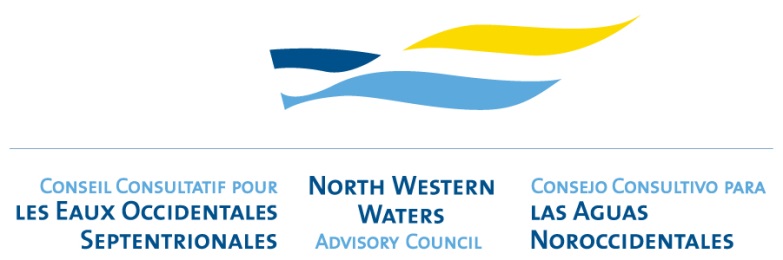 EU Transparency Register Id. No: 8900132344-29ADVICE DRAFTING GUIDELINESResponse to the Communication from the European CommissionConsultation on the Fishing Opportunities for 2017 (COM/2016/396) July 2016Note on the process for the drafting of adviceIn previous years, the NWWAC replied to both to the ‘policy paper’ (i.e. The consultation from the EC on the TACs) in autumn, and then again to the TAC proposal itself, in December. The suggestion from the Executive Committee at the meeting in Paris (2nd February 2016) was for the AC to be efficient and proactive and provide input to the TAC proposal as it is being drafted, making use of the EC Consultation and the ICES advice in this process. For those stocks, for which ICES advice is released in autumn, the AC will draft its response in November. In this context, the Executive Committee do not anticipate that specific advice will be drafted on the TAC proposal itself, unless there are specific regional issues that need to be addressed. The Working Groups are asked to reflect on specific issues concerning species and management for their specific sub-region at the WG meetings in July. The NWWAC aims to finalise the reply to the consultation by 1st September, 2016. General commentsThe NWWAC intends that this advice will be its major contribution to the development of the thinking of the EC and relevant Member States on the fishing opportunities in the North Western Waters. To be finalised by ExCom. Consultation document Multi-Annual plan – the use of F rangesMixed fisheries advice for the Celtic SeaComments on the application of this approach for the NWWDevelopment of the State of StocksComments based on WG input (see below)2017 Proposals for TACsStocks with MSY assessment;Other stocks:Stocks with data available to determine MSY proxies,Stocks with survey-assessed trends or with catch time series,Stocks with a presumption of stability,Stocks with biological advice;TACs and the obligation to land all catches.Comments on the methodology proposed – based on WG input (see below)Report on the implementation of the landing obligationGeneral comments based on WG input (see below)Specific comments by regionWest of Scotland; ICES areas Vb (EC) VIa, VIb and Western Approaches  [WG 1] Development of the State of StocksWest of ScotlandDeep-sea species2017 Proposals for TACsComments on the methodology proposed relevant to the WG sub-regionReport on the implementation of the landing obligationProvide information on specific changes in fisheries practices relevant to the setting of TACs.NB: Please restrict comments to specific, sub-regional issues TACs in VI:West of Ireland and Celtic Sea; ICES area VII (except VIIa, VIId and VIIe)    [WG 2] Note; The process for providing NWWAC advice on Nephrops in FU16 needs to be discussed.Development of the State of StocksWest of Ireland and Celtic SeaDeep-sea species2017 Proposals for TACsComments on the methodology proposed relevant to the WG sub-regionReport on the implementation of the landing obligationProvide information on specific changes in fisheries practices relevant to the setting of TACs.NB: Please restrict comments to specific, sub-regional issues TACs in VIIb,c,e-kEnglish Channel; ICES areas VIId and VIIe    [WG 3] Development of the State of StocksChannelDeep-sea species2017 Proposals for TACsComments on the methodology proposed relevant to the WG sub-regionReport on the implementation of the landing obligationProvide Information on specific changes in fisheries practices relevant to the setting of TACs.NB: Please restrict comments to specific, sub-regional issues TACs in VIId and VIIe:Irish Sea; ICES area VIIa    [WG 4]Development of the State of StocksIrish Sea Deep-sea species2017 Proposals for TACsComments on the methodology proposed relevant to the WG sub-regionReport on the implementation of the landing obligationProvide information on specific changes in fisheries practices relevant the setting of TACs.NB: Please restrict comments to specific, sub-regional issues TACs in VIIa:Stocks where scientific advice is provided in AutumnThe NWWAC will, if necessary, provide further comment on stocks, for which the advice release date from ICES is scheduled after at the end of October 2016: Skates and RaysFGRaysDevelopment of the State of StocksWest of Scotland, Irish Sea and Celtic Sea, the Channel2017 Proposals for TACsComments on the methodology proposed relevant to the WG sub-regionReport on the implementation of the landing obligationProvide information on specific changes in fisheries practices relevant to the setting of TACs.NB: Please restrict comments to specific issues for skates and rays that WGs have not yet addressed.Relevant Skate and Ray TACs:Relevant ICES stocks for which advice will be releast at the beginning of October:Text from previous advice as backgroundFor the past number of years, the situation regarding “Data Limited Stocks” stocks such as Skates and Rays has been highlighted. There have been considerable efforts expended, both nationally and at an EU level, to improve the data available in relation to these stocks, with the result, that in its most recent advice for this stock, published in 2014, ICES stated that, in 2013, over 93% of skate and ray landings were reported on an individual species level.In this advice, ICES states that management of skates and rays under a combined TAC is not an effective management method and therefore, ICES does not provide advice for this ‘generic skate assemblage’. Moreover, ICES note the following; “Management measures such as closed areas/seasons or effort restrictions may better protect skate stocks than TAC management. In particular, measures to protect spawning/nursery grounds and larger, mature females would be beneficial”.Notwithstanding this statement, the Commission has proposed a 20% reduction in the TAC quota for skates and rays for 2016, as already proposed in 2015. For the past number of years there have been consistent year-on-year TAC reductions applied to these stocks on the basis of their “data limited” classification. If the proposed quota for 2016 is implemented, the TAC for this stock will have decreased by over 45% since 2011.The industry members of the NWWAC consider that the Commission proposal to implement another routine cut to the TAC is contrary to the advice issued by ICES on how best to manage skates and rays and for this reason, should not be implemented but reviewed as unwarranted. The other interest group members of the NWWAC note that some species in the skates and rays assemblage are in a very poor state. If the assemblage continues to be managed under a grouped TAC then an overall decrease will be necessary to try and recover these species as required by the MSY and precautionary approaches.-- END --StocksAreasSpecific comments?AlfonsinosIII, IV, V, VI, VII, VIII, IX, X, XII 
and XIV AnglerfishVb, VI, XII and XIVBlack scabbardfishV, VI, VII, XIIBlue lingVb, VI and VIICodVIaCodVIbDeep-sea sharksV, VI, VII, VIII and IXGreater forkbeardV, VI and VIIGreater silver smeltV, VI and VIIHaddockVIb, XII and XIVHaddockVb and VIaICES advice in AutumnHakeVI and VII, Vb, XII and XIVLingVI, VII, VIII, IX, X, XII and XIVMegrimsVb, VI, XII and XIVICES advice in AutumnNephropsVI, VIbICES advice in AutumnOrange roughyVIPlaiceVIPollackVIRed seabreamVI, VII and VIIIRoundnose and roughhead grenadierVb, VI and VIISaithe VI, Vb, XII and XIVSkates and raysVIa, VIb, VIIa-c and e-kICES advice in AutumnSoleVI, Vb, XII and XIVSpurdogI, V, VI, VII, VIII, XII and XIVICES advice in AutumnTuskV, VI and VIIWhitingVI, Vb, XII and XIVStocksAreasSpecific comments?AlfonsinosIII, IV, V, VI, VII, VIII, IX, X, XII 
and XIV AnglerfishVIIBlack scabbardfishV, VI, VII, XIIBlue lingVb, VI and VIICodVIIb, c, e-k, VIII, IX and XDeep-sea sharksV, VI, VII, VIII and IXGreater forkbeardV, VI and VIIGreater silver smeltV, VI and VIIHaddockVIIb-k, VIII, IX and XHakeVI and VII, Vb, XII and XIVLingVI, VII, VIII, IX, X, XII and XIVMegrimsVIINephropsVIIICES advice in AutumnOrange roughyVIIPlaiceVIIb,c PlaiceVIIf,gPlaiceVIIh,j,kPollackVIIRed seabreamVI, VII and VIIIRoundnose and roughhead grenadierVb, VI and VIISaithe VII, VIII, IX and XSkates and raysVIa, VIb, VIIa-c and e-kICES advice in AutumnSoleVIIb,c SoleVIIf,gSoleVIIhjkSpurdogI, V, VI, VII, VIII, XII and XIVICES advice in AutumnTuskV, VI and VIIWhitingVIIb-k StocksAreasSpecific comments?AlfonsinosIII, IV, V, VI, VII, VIII, IX, X, XII 
and XIV AnglerfishVIIBlack scabbardfishV, VI, VII, XIIBlue lingVb, VI and VIICodVIIdDeep-sea sharksV, VI, VII, VIII and IXGreater forkbeardV, VI and VIIGreater silver smeltV, VI and VIIHaddockVIIb-k, VIII, IX and XHakeVI and VII, Vb, XII and XIVLingVI, VII, VIII, IX, X, XII and XIVMegrimsVIINephropsVIIICES advice in AutumnOrange roughyVIIPlaiceVIId,ePollackVIIRed seabreamVI, VII and VIIIRoundnose and roughhead grenadierVb, VI and VIISaithe VII, VIII, IX and XSkates and raysVIa, VIb, VIIa-c and e-kICES advice in AutumnSkates and raysVIIdICES advice in AutumnSoleVIIdSoleVIIeSpurdogI, V, VI, VII, VIII, XII and XIVICES advice in AutumnTuskV, VI and VIIWhitingVIIb-k StocksAreasSpecific comments?AlfonsinosIII, IV, V, VI, VII, VIII, IX, X, XII 
and XIV AnglerfishVIIBlack scabbardfishV, VI, VII, XIIBlue lingVb, VI and VIICodVIIaDeep-sea sharksV, VI, VII, VIII and IXGreater forkbeardV, VI and VIIGreater silver smeltV, VI and VIIHaddockVIIaHakeVI and VII, Vb, XII and XIVLingVI, VII, VIII, IX, X, XII and XIVMegrimsVIINephropsVIIICES advice in AutumnOrange roughyVIIPlaiceVIIaPollackVIIRed seabreamVI, VII and VIIIRoundnose and roughhead grenadierVb, VI and VIISaithe VII, VIII, IX and XSkates and raysVIa, VIb, VIIa-c and e-kICES advice in AutumnSoleVIIaSpurdogI, V, VI, VII, VIII, XII and XIVICES advice in AutumnTuskV, VI and VIIWhitingVIIaHad-346aHaddock (Melanogrammus aeglefinus) in Subarea 4 and Divisions 6.a and 3.a West (North Sea, West of Scotland, Skagerrak)ang-ivviAnglerfish (Lophius piscatorius and L. budegassa) in Subareas IV, VI and Division IIIa (North Sea, Rockall and West of Scotland, Skagerrak and Kattegatt)meg-rockMegrim (Lepidorhombus spp.) in Division VIb (Rockall)nep-11Norway lobster (Nephrops spp.) in Division VIa, FU 11 (West of Scotland, North Minch)nep-12Norway lobster (Nephrops spp.) in Division VIa, FU 12 (West of Scotland, South Minch)nep-13Norway lobster (Nephrops spp.) in Division VIa, FU 13 (West of Scotland, the Firth of Clyde and Sound of Jura)nep-14Norway lobster (Nephrops spp.) in Division VIIa, FU 14 (Irish Sea, East)nep-15Norway lobster (Nephrops spp.) in Division VIIa, FU 15 (Irish Sea, West)nep-16Norway lobster (Nephrops spp.) in Division VIIb,VIIc,VIIj,VIIk, FU 16 (West and Southwest of Ireland, Porcupine Bank )nep-17Norway lobster (Nephrops spp.) in Division VIIb, FU 17 (West of Ireland, Aran Grounds)nep-19Norway lobster (Nephrops spp.) in Division VIIa,VIIg,VIIj, FU 19 (Irish Sea, Celtic Sea, Eastern Southwest of Ireland)nep-2021Norway lobster (Nephrops spp.) in Division VIIg,VIIh, FU 20 and FU 21 (Celtic Sea)nep-22Norway lobster (Nephrops spp.) in Division VIIg,VIIf, FU 22 (Celtic Sea, Bristol Channel)nep-oth-6aNorway lobster (Nephrops spp.) in Division VIa, outside the Functional Units (West of Scotland)nep-oth-7Norway lobster (Nephrops spp.) in Subarea VII, outside the Functional Units (Southern Celtic Seas, Southwest of Ireland)StocksAreasSpecific comments?Deep-sea sharksV, VI, VII, VIII and IXSkates and raysVIa, VIb, VIIa-c and e-kSkates and raysVIIdSpurdogI, V, VI, VII, VIII, XII and XIVdgs-neaSpurdog (Squalus acanthias) in the Northeast Atlanticrju-echUndulate ray (Raja undulata) in Divisions VIId, e (English Channel)raj-celtOther skates and rays in Subareas VI and VII (excluding VIId)rja-neaWhite skate (Rostroraja alba) in the Northeast Atlanticrjb-celtCommon skate (Dipturus batis) complex (flapper skate (Dipturus cf. flossada) and blue skate (Dipturus cf. intermedia)) in Subareas VI and VII (excluding VIId)rjc-7afgThornback ray (Raja clavata) in Divisions VIIa, f, g (Irish and Celtic Sea)rjc-VIThornback ray (Raja clavata) in Subarea VI (West of Scotland)rje-7fgSmall-eyed ray (Raja microocellata) in Divisions VIIf, g (Bristol Channel)rjf-celtShagreen ray (Leucoraja fullonica) in Subareas VI and VII (Celtic Sea and West of Scotland)rjh-7eBlonde ray (Raja brachyura) in Division VIIe (western English Channel)rjh-7afgBlonde ray (Raja brachyura) in Divisions VIIa, f, g (Irish and Celtic Sea)rji-celtSandy ray (Leucoraja circularis) in Subareas VI and VII (Celtic Sea and West of Scotland)rjm-7aehSpotted ray (Raja montagui) in Divisions VIIa and VII e-h (southern Celtic seas)rjm-67bjSpotted ray (Raja montagui) in Subarea VI and Divisions VIIb,j (west of Scotland and Ireland)rjn-celtCuckoo ray (Leucoraja naevus) in Subareas VI and VII (Celtic Sea and West of Scotland)rju-7jUndulate ray (Raja undulata) in Division VIIj (Great Sole Bank)rju-7bjUndulate ray (Raja undulata) in Division VIIj (south-west Ireland)raj-347dOther skates and rays in Subarea IV, and Divisions IIIa and VIId (North Sea, Skagerrak, Kattegat, and Eastern English Channel)